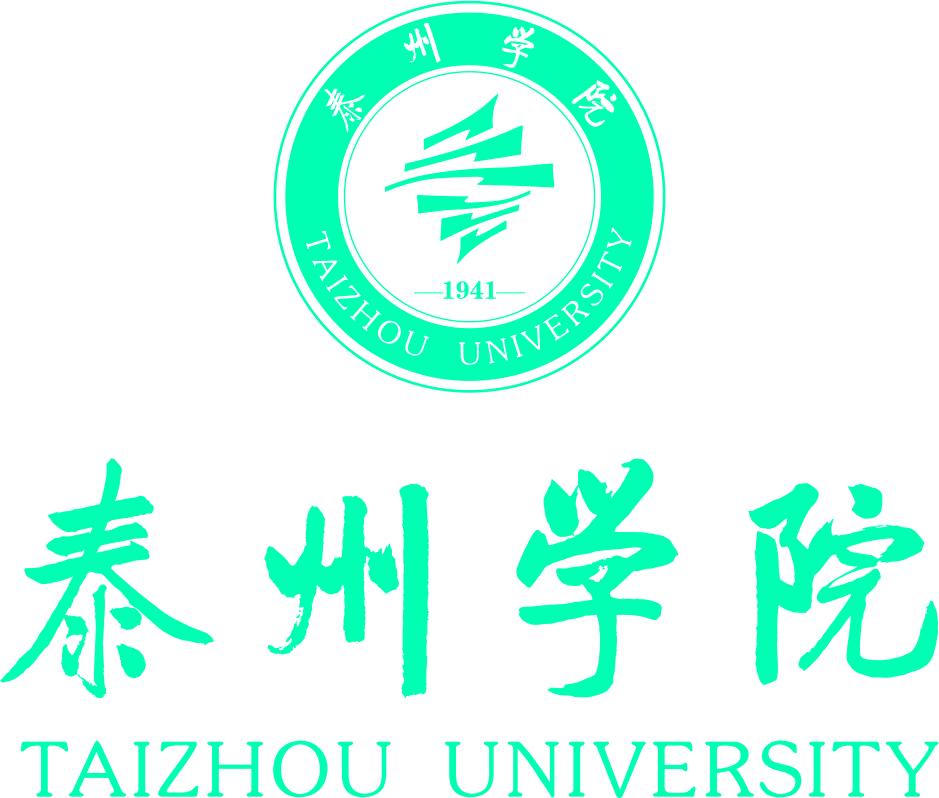 专业实习成绩鉴定表 (20   届) 学    院：                                 专    业：                                 班    级：                                 姓    名：               学号：            实习单位：                                 指导教师：                                 实习时间：               至                泰 州 学 院 制泰州学院专业实习成绩鉴定表说明：1．“学院审核意见”由学院实习工作小组根据各分项成绩，综合考虑实习成绩整体分布情况，按优秀、良好、中等、及格、不及格五级计分予以评定，具体标准为：优秀：90-100；良好：80-89；中等：70-79；及格：60-69：不及格：59分以下。其中实习成绩“优秀”比例不得超过同类实习生总数的25%。2．本表一式两份，学院教科办、学生档案各存一份。实习单位实习岗位1实习岗位2实习天数    天请假天数       天旷工天数    天一、个人实习小结（含实习中的收获、体会和存在的问题）：                            实习生签名：                                                     年       月       日一、个人实习小结（含实习中的收获、体会和存在的问题）：                            实习生签名：                                                     年       月       日一、个人实习小结（含实习中的收获、体会和存在的问题）：                            实习生签名：                                                     年       月       日一、个人实习小结（含实习中的收获、体会和存在的问题）：                            实习生签名：                                                     年       月       日一、个人实习小结（含实习中的收获、体会和存在的问题）：                            实习生签名：                                                     年       月       日一、个人实习小结（含实习中的收获、体会和存在的问题）：                            实习生签名：                                                     年       月       日二、实习单位意见及评分：                                     指导老师签名：                         年     月     日二、实习单位意见及评分：                                     指导老师签名：                         年     月     日二、实习单位意见及评分：                                     指导老师签名：                         年     月     日实习单位对实习学生评价细目表实习单位对实习学生评价细目表实习单位对实习学生评价细目表内容参考评分标准（100分）得分实习态度(30分)自觉遵守实习单位和学校的各项规章制度，不迟到、早退，无特殊情况不请假，无违法乱纪行为；服从实习单位指导教师和领导安排，工作积极主动，责任心强，敬业爱岗；谦虚谨慎，勤奋好学，处事稳重，待人热情；严守职业道德，维护实习单位和学校的良好形象。业务能力(50分)完成实习岗位工作，掌握必备的基本技能；善于把所学的理论知识运用到实践中，对问题有独到见解，分析能力强，思维敏捷。实习表现(20分)独立工作能力有很大的提高；在实习中表现出良好的社会适应能力、心理承受能力、组织协调能力及与人沟通能力；受到各方面的好评。实习单位评定成绩（总分100分）：______________（加盖实习单位公章）                                      年     月     日  实习单位评定成绩（总分100分）：______________（加盖实习单位公章）                                      年     月     日  实习单位评定成绩（总分100分）：______________（加盖实习单位公章）                                      年     月     日  三、校内实习指导老师评语及评分：指导教师评定成绩（总分100分）：___ _____   指导教师签名：                   年     月     日   四、学院审核意见 综合成绩等级：               负责人签名：                      (盖章)                         年    月    日五、备注